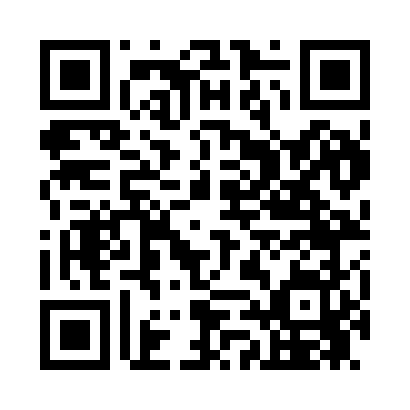 Prayer times for County Side, Louisiana, USAWed 1 May 2024 - Fri 31 May 2024High Latitude Method: Angle Based RulePrayer Calculation Method: Islamic Society of North AmericaAsar Calculation Method: ShafiPrayer times provided by https://www.salahtimes.comDateDayFajrSunriseDhuhrAsrMaghribIsha1Wed5:086:211:064:467:519:042Thu5:076:201:064:467:519:053Fri5:056:201:064:467:529:064Sat5:046:191:054:467:539:075Sun5:036:181:054:467:539:086Mon5:026:171:054:467:549:097Tue5:016:161:054:467:559:108Wed5:006:151:054:467:569:119Thu4:596:141:054:467:569:1210Fri4:586:141:054:477:579:1311Sat4:576:131:054:477:589:1412Sun4:566:121:054:477:589:1513Mon4:556:111:054:477:599:1614Tue4:546:111:054:478:009:1715Wed4:536:101:054:478:019:1816Thu4:526:091:054:478:019:1917Fri4:516:091:054:478:029:1918Sat4:506:081:054:478:039:2019Sun4:506:071:054:478:039:2120Mon4:496:071:054:478:049:2221Tue4:486:061:054:478:059:2322Wed4:476:061:054:478:059:2423Thu4:476:051:064:478:069:2524Fri4:466:051:064:478:079:2625Sat4:456:041:064:488:079:2726Sun4:456:041:064:488:089:2727Mon4:446:041:064:488:099:2828Tue4:446:031:064:488:099:2929Wed4:436:031:064:488:109:3030Thu4:436:031:064:488:109:3031Fri4:426:021:074:488:119:31